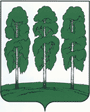 МУНИЦИПАЛЬНОЕ ОБРАЗОВАНИЕБЕРЕЗОВСКИЙ РАЙОНХанты-Мансийский автономный округ – ЮграАДМИНИСТРАЦИЯ БЕРЕЗОВСКОГО РАЙОНАКОМИТЕТ КУЛЬТУРЫПРИКАЗ12.02.2019                                                                                                                 № 12-одОб утверждении итогов 1 этапа конкурсного отбора для предоставления негосударственным организациям (коммерческим, некоммерческим), в том числе социально-ориентированным некоммерческим организациям субсидии на реализацию отдельных мероприятий, утвержденных муниципальной программой «Культурное пространство Березовского района»В соответствии с Порядком предоставления социально ориентированным некоммерческим организациям субсидии из бюджета Березовского района на финансовое обеспечение затрат, связанных с оказанием общественно полезных услуг в сфере культуры муниципальной программы «Культурное пространство Березовского района», утвержденной постановлением администрации Березовского района от 21.11.2018  № 1053  «О муниципальной     программе       «Культурное пространство Березовского района» и признании утратившими  силу  некоторых   муниципальных правовых  актов   администрации    Березовского района» (далее – Порядок предоставления субсидии), во исполнение приказа комитета культуры администрации Березовского района от 29 января 2019 года           № 11-од «О проведении I этапа конкурсного отбора для предоставления негосударственным организациям (коммерческим, некоммерческим), в том числе социально-ориентированным некоммерческим организациям субсидии на реализацию отдельных мероприятий, утвержденных муниципальной программой «Культурное пространство Березовского района»ПРИКАЗЫВАЮ:Утвердить перечень социально ориентированных некоммерческих организаций – получателей субсидии в 2019 году из бюджета Березовского района на финансовое обеспечение затрат, связанных с оказанием общественно полезных услуг в сфере культуры, по итогам конкурсного отбора, согласно приложению к настоящему приказу.Главному специалисту (Е.А. Кузьмина) обеспечить размещение настоящего приказа на официальном веб-сайте органов местного самоуправления  Березовского района в срок до 14 февраля 2019 года. Контроль за исполнением настоящего приказа оставляю за собой.Председатель комитета                                                                         Т.Л. ХазиахметоваС приказом ознакомлен(а)______________________ (Е.А. Кузьмина)                               «__»__________ 2019 г.Приложение к приказу комитета культуры администрации Березовского района от 12.02.2019 г. № 12-одПеречень социально ориентированных некоммерческих организаций - получателей субсидии в 2019 году из бюджета Березовского района на финансовое обеспечение затрат, связанных с оказанием общественно полезных услуг в сфере культуры муниципальной программы Березовского района «Культурное пространство Березовского района»628140, ул. Астраханцева, 54, каб.110, пгт. Березово, Ханты-Мансийский автономный округ - Югра,Тюменская областьПриемная: (34674) 2-15-49Факс: (34674) 2-19-70Специалисты: (34674) 2-15-52, 2-11-08, 2-10-38Экономисты: (34674) 2-20-64Главный бухгалтер: 2-31-74E-mail: komkul@berezovo.ru№ п/пНаименование социально ориентированной некоммерческой организацииНазвание программы (проекта)Сумма субсидии для реализации проекта (рублей)организация и проведение олимпиад, конкурсов, мероприятий, направленных на выявление и развитие у обучающихся интеллектуальных и творческих способностей, способностей к занятиям физической культурой и спортом, интереса к научной (научно-исследовательской) деятельности, творческой деятельности, физкультурно-спортивной деятельностиорганизация и проведение олимпиад, конкурсов, мероприятий, направленных на выявление и развитие у обучающихся интеллектуальных и творческих способностей, способностей к занятиям физической культурой и спортом, интереса к научной (научно-исследовательской) деятельности, творческой деятельности, физкультурно-спортивной деятельностиорганизация и проведение олимпиад, конкурсов, мероприятий, направленных на выявление и развитие у обучающихся интеллектуальных и творческих способностей, способностей к занятиям физической культурой и спортом, интереса к научной (научно-исследовательской) деятельности, творческой деятельности, физкультурно-спортивной деятельностиорганизация и проведение олимпиад, конкурсов, мероприятий, направленных на выявление и развитие у обучающихся интеллектуальных и творческих способностей, способностей к занятиям физической культурой и спортом, интереса к научной (научно-исследовательской) деятельности, творческой деятельности, физкультурно-спортивной деятельности1.Местная общественная организация «Центр развития инициатив в сфере культуры и спорта Березовского района»Районный фестиваль – конкурс детского художественного творчества «Божий дар 2019»470 773 